基本信息基本信息 更新时间：2023-08-05 11:23  更新时间：2023-08-05 11:23  更新时间：2023-08-05 11:23  更新时间：2023-08-05 11:23 姓    名姓    名李子健李子健年    龄33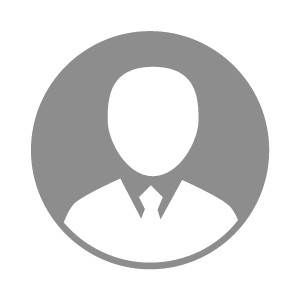 电    话电    话下载后可见下载后可见毕业院校定州中兽医学院邮    箱邮    箱下载后可见下载后可见学    历大专住    址住    址河北省石家庄市平山县河北省石家庄市平山县期望月薪10000-20000求职意向求职意向宠物销售经理(总监),技术场长,大包干业务员宠物销售经理(总监),技术场长,大包干业务员宠物销售经理(总监),技术场长,大包干业务员宠物销售经理(总监),技术场长,大包干业务员期望地区期望地区河北省河北省河北省河北省教育经历教育经历就读学校：定州中兽医学院 就读学校：定州中兽医学院 就读学校：定州中兽医学院 就读学校：定州中兽医学院 就读学校：定州中兽医学院 就读学校：定州中兽医学院 就读学校：定州中兽医学院 工作经历工作经历工作单位：张家口驰骋农业 工作单位：张家口驰骋农业 工作单位：张家口驰骋农业 工作单位：张家口驰骋农业 工作单位：张家口驰骋农业 工作单位：张家口驰骋农业 工作单位：张家口驰骋农业 自我评价自我评价本人为人中肯、塌实勤奋、积极热情、乐观向上，具有一定的组织和创新精神，有强烈的团队意识，是一个完美主义者，做事周到、细心，谨慎而有条不紊，有自己独到的见解，能够独立完成能力范围内的各类工作。专业知识扎实，沟通能力到位本人为人中肯、塌实勤奋、积极热情、乐观向上，具有一定的组织和创新精神，有强烈的团队意识，是一个完美主义者，做事周到、细心，谨慎而有条不紊，有自己独到的见解，能够独立完成能力范围内的各类工作。专业知识扎实，沟通能力到位本人为人中肯、塌实勤奋、积极热情、乐观向上，具有一定的组织和创新精神，有强烈的团队意识，是一个完美主义者，做事周到、细心，谨慎而有条不紊，有自己独到的见解，能够独立完成能力范围内的各类工作。专业知识扎实，沟通能力到位本人为人中肯、塌实勤奋、积极热情、乐观向上，具有一定的组织和创新精神，有强烈的团队意识，是一个完美主义者，做事周到、细心，谨慎而有条不紊，有自己独到的见解，能够独立完成能力范围内的各类工作。专业知识扎实，沟通能力到位本人为人中肯、塌实勤奋、积极热情、乐观向上，具有一定的组织和创新精神，有强烈的团队意识，是一个完美主义者，做事周到、细心，谨慎而有条不紊，有自己独到的见解，能够独立完成能力范围内的各类工作。专业知识扎实，沟通能力到位本人为人中肯、塌实勤奋、积极热情、乐观向上，具有一定的组织和创新精神，有强烈的团队意识，是一个完美主义者，做事周到、细心，谨慎而有条不紊，有自己独到的见解，能够独立完成能力范围内的各类工作。专业知识扎实，沟通能力到位本人为人中肯、塌实勤奋、积极热情、乐观向上，具有一定的组织和创新精神，有强烈的团队意识，是一个完美主义者，做事周到、细心，谨慎而有条不紊，有自己独到的见解，能够独立完成能力范围内的各类工作。专业知识扎实，沟通能力到位其他特长其他特长